Учреждение образования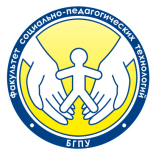 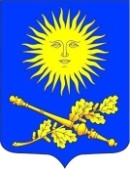 «Белорусский государственный педагогический университет имени Максима Танка»Факультет социально-педагогических технологийпри участии ФГБОУ ВО «Московский государственный педагогический университет» Институт педагогики и психологииФГБОУ ВО «Российский государственный педагогический университет им. А.И. Герцена» Институт педагогикиДжизакский государственный педагогический университет им. Абдуллы Кадыри ПРИГЛАШАЮТ ПРИНЯТЬ УЧАСТИЕв Студенческой научно-практической конференцииStudent Scientific and Practical Conference«УСЛОВИЯ УСПЕШНОЙ СОЦИАЛИЗАЦИИ ДЕТЕЙ И МОЛОДЕЖИ: ПЕРСПЕКТИВНЫЕ ИССЛЕДОВАНИЯ БУДУЩИХ ПЕДАГОГОВ-ПСИХОЛОГОВ, СОЦИАЛЬНЫХ ПЕДАГОГОВ И СОЦИАЛЬНЫХ РАБОТНИКОВ»CONDITIONS FOR SUCCESSFUL SOCIALIZATION OF CHILDREN AND YOUTH: PERSPECTIVE STUDIES OF FUTURE TEACHER PSYCHOLOGIST, SOCIAL TEACHERS, SOCIAL WORKER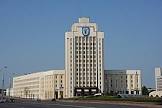 12 апреля 2023 года, г. Минск, Республика Беларусь12 april 2023, Minsk, Republic of BelarusУважаемые коллеги!Приглашаем вас принять участие в работе Студенческой научно-практической конференции «Условия успешной социализации детей и молодежи: перспективные исследования будущих педагогов-психологов, социальных педагогов и социальных работников», которая будет проходить в рамках декады студенческой науки в Белорусском государственном педагогическом университете имени Максима Танка 12 апреля 2023  по адресу: г. Минск, ул. Советская, 18.К участию в работе конференции приглашаются студенты и учащиеся. Область исследования: педагогика и психология образования, социальная педагогика и психология, педагогическая психология, социальная работа.Рабочие языки конференции – русский, белорусский, английский.Проблемное поле конференцииИнновационные практики в образовании.Актуальные проблемы педагогических исследований.Инновационный опыт социальной работы с разными категориями населения.Цифровое детство: cоциализация и медиабезопасность.Современные вызовы социализации в контексте национальной безопасности.Психологические аспекты социализации личности в образовании.Формы участия:выступление с докладом (до 15 мин);выступление с докладом на секциях (до 7 минут);форсайт-сессия;панельная дискуссия;воркшоп;стендовый доклад;заочное участие с представлением статей в электронном сборнике материалов конференции.Сроки основных мероприятий:Прием заявок и материалов для включения их в электронный сборник материалов чтений осуществляется по электронной почте t.v.gormoza586@gmail.com; kaf_sp@mail.ru; kav-egeiped1993@tut.by;  до 31.03.2023.По вопросам организации и проведения конференции можно обращаться по телефонам +375 17 311-22-26, +375 17 311-22-30, +375 17 311-22-28.Организационный комитет конференции:Председатель организационного комитета:Мартынова Вера Васильевна – декан факультета социально-педагогических технологий БГПУ, кандидат педагогических наук, доцент (г. Минск, Беларусь).Заместитель председателя организационного комитета:Гормоза Татьяна Валерьевна – заместитель декана по научной работе, доцент кафедры возрастной и педагогической психологии БГПУ, кандидат психологических наук, доцент (секретарь оргкомитета) (г. Минск, Беларусь).Секретарь организационного комитета:Баранова Екатерина Геннадьевна – председатель студенческого научного общества факультета социально-педагогических технологий, студент 230320 группы (секретарь оргкомитета) (г. Минск, Беларусь).Члены организационного комитета:Бондарчук Елена Васильевна – заведующий кафедрой возрастной и педагогической психологии БГПУ, кандидат психологических наук, доцент (г. Минск, Беларусь).Врублевский Юрий Владимирович  – заведующий кафедрой социальной работы БГПУ, кандидат исторических наук, доцент (г. Минск, Беларусь);Куницкая Оксана Сергеевна – заведующий кафедрой социальной педагогики БГПУ, кандидат педагогических наук, доцент (г. Минск, Беларусь).Сиренко Светлана Николаевна – заведующий кафедрой педагогики БГПУ, кандидат педагогических наук, доцент (г. Минск, Беларусь).Информация для участников конференцииКонференция проводится по адресу:Республика Беларусь, г. Минск, ул. Советская, 18, БГПУ.Участие в работе конференции – БЕСПЛАТНО. По итогам работы конференции будет опубликована электронная версия сборника материалов на сайте факультета.Без заполненной заявки материалы не принимаются к рассмотрению. Указанные документы должны быть направлены на адрес электронной почты t.v.gormoza586@gmail.com; kaf_sp@mail.ru; kav-egeiped1993@tut.by с темой письма «Конференция».При подготовке материалов доклада допускается соавторство (не более 2-х человек). От одного автора могут быть поданы только одни материалы конференции (вторые могут быть в соавторстве). Решение о публикации материалов и об очном выступлении принимает организационный комитет чтений.Текст доклада печатается в авторской редакции. Материалы должны быть тщательно отредактированы с учетом правил орфографии, пунктуации и стилистики русского, белорусского, английского языков.В случае несоответствия проблемному полю чтений, нарушения сроков или требований к оформлению представленные материалы не публикуются.Оргкомитет оставляет за собой право корректуры материалов или отказа от публикации.Программа и сборник материалов конференции будут размещены на сайте факультета социально-педагогических технологий Белорусского государственного педагогического университета имени Максима Танка ( https://fspt.bspu.by ).Зарубежные участники, желающие представить доклад и не имеющие возможности присутствовать лично, могут выслать видеозапись выступления длительностью до 10 минут.Оплата проезда и проживания участников чтений осуществляется за собственный счет или за счет направляющей стороны.Требования к структуре публикации:УДК публикации – в левом верхнем углу;Далее каждый пункт – строкой ниже:название публикации (выступления) на русском (белорусском) языке;инициалы и фамилия автора (авторов) на русском (белорусском) языке;полное название учебного заведения, город;инициалы и фамилия научного руководителя, его ученая степень и ученое звание;название публикации (выступления) на английском языке;инициалы и фамилия автора (авторов)  на английском языке;полное название учебного заведения, город на английском языке;инициалы и фамилия научного руководителя, его ученая степень и ученое звание на английском языке;аннотация публикации (не более 500 печатных знаков) – на русском (белорусском) и английском языках;ключевые слова и словосочетания (не более 5), разделенные точкой с запятой  – на русском (белорусском) и английском языках;далее следует текст доклада и библиографические ссылки.Требования к оформлению материалов:объем текста публикации – до 5 страниц;текстовый редактор MS WORD;поля: верхнее, левое, правое – 2 см, нижнее – 2,5 см;шрифт Times New Roman 14 пт;абзацный отступ – 1 см;интервал: межзнаковый – обычный, междустрочный – множитель 1,15;УДК: размер шрифта – 12 п., прописные, выравнивание по левому краю;заглавие публикуемого материала: размер шрифта – 14 пт, прописные, выравнивание по центру;фамилия и инициалы автора (авторов): размер шрифта – 12 пт, строчные, выравнивание по правому краю;аннотация; ключевые слова и словосочетания; библиографические ссылки: размер шрифта – 12 пт, строчные, выравнивание по ширине;основной текст: размер шрифта – 14 пт, выравнивание по ширине;таблицы: размер шрифта – 10 пт, выравнивание по центру.Графики, рисунки, диаграммы, таблицы и формулы вставляются в текст как внедренный объект строкой ниже. Рисунки необходимо сохранять в формате *.tif или *.jpg. Подпись рисунков – внизу, выравнивание по центру (Рис.1 – Название рисунка). Таблицы выполняются во встроенном табличном редакторе Microsoft Word. Подпись таблиц осуществляется сверху, без отступа, выравнивание – по левому краю (Таблица 1. – Название таблицы).Страницы публикации не нумеруются, колонтитулы не создаются.В разделе «Литература» по алфавиту указываются выходные данные источников, на которые есть Ссылки на литературу (не более 8) оформляются в тексте в порядке встречаемости: в квадратных скобках указывается номер источника в прилагаемом списке литературы, затем (при необходимости) – номер  страницы (например, [3, с. 2-5]). Использование автоматических постраничных ссылок НЕ ДОПУСКАЕТСЯ. Источники нумеруются вручную и оформляются в соответствии с требованиями ВАК РБ (http://vak.org.by).Имя файла – Фамилия докладчика, формат сохранения – *.doc, *.rtf.Степень оригинальности представленных материалов должна быть не менее 50% (система «Антиплагиат»).Материалы, не соответствующие требованиям, либо присланные позже 31 марта 2023 года, могут быть отклонены.Регистрация участников конференции проводится не позднее 31 марта 2023 года на главной странице сайта БГПУ www.bspu.by Декада студенческой науки БГПУ). Материалы докладов высылать в оргкомитет конференции.Приложение 1Заявка на участие в конференцииПриложение 2Образец оформления материалов докладаУДК 159.9НАЗВАНИЕ ДОКЛАДАИ. И. Иванов, П. П. ПетровУО «Белорусский государственный педагогический университет имени Максима Танка»Минск (Республика Беларусь)Науч. рук. – И. О. Петров, к.пс.н., доцентАннотация (не более 500 знаков, включая пробелы)TITLEI. I. Ivanov, P. P. PetrovBelarusian State Pedagogical University named after Maxim TankMinsk (Repablic of Belarus)Scientific adviser. – I. О. Petrov, Dr..PsD Associate professorАннотация (не более 500 знаков, включая пробелы)AbstractКлючевые слова (не более 5)KeywordsТекст… Текст… Текст… Текст… Текст… Текст… Текст… Текст… Текст… Текст… Текст… Текст… Текст… Текст…[1, с.18]. Текст… Текст… Текст… Текст… Текст… Текст… Текст… Текст… Текст…Библиографические ссылки 1. Цыркун, И. И. Педагогические системы и технологии : лабораторный практикум / И. И. Цыркун. – Минск : ТетраСистемс, 2010. – 224 с.2. Лобанов, А. П. Когнитивная психология : учебно-методическое пособие / А. П. Лобанов, И. С. Журавкина. – Минск : БГПУ, 2018. – 84 с.ФамилияИмяОтчествоОрганизацияОбразовательный статус (студент, магистрант)Сведения о научном руководителе: ФИО, ученая степень, ученое званиеВыбранное направлениеНазвание докладаПочтовый адресЭлектронный адресКонтактный телефон